РАСПИСАНИЕ 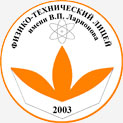 работы подготовительных групп «Школы будущего лицеиста»-2017-181-й поток Группа «П» (по понедельникам). КАБИНЕТ № 4Группа «С» (по субботам). КАБИНЕТ № 18*Обратите внимание: в каникулярную неделю занятия проводятся по тому же расписанию!Преподаватели Школы (группа «С»)Преподаватели Школы (группа «П»)Неделя,датаНеделя,дата1-й урок2-й урок3-й урок4-й урокНеделя,датаНеделя,дата14.00-14.3514.40-15.1515.20-15.5516.00-16.35109.10Русский языкМатематикаМатематикаАнглийский язык216.10Русский языкРусский языкМатематикаЕстествознание323.10Русский языкРусский языкМатематикаАнглийский язык430.10*Русский языкАнглийский языкАнглийский языкЕстествознание506.11Русский языкМатематикаМатематикаАнглийский язык613.11Русский языкМатематикаАнглийский языкАнглийский язык720.11Русский языкМатематикаМатематикаЕстествознание827.11Русский языкРусский языкМатематикаАнглийский язык904.12Русский языкМатематикаМатематикаЕстествознаниеНеделя,ДатаНеделя,Дата1-й урок2-й урок3-й урок4-й урокНеделя,ДатаНеделя,Дата12.05-12.4012.45-13.2013.25-14.0014.05-14.40107.10МатематикаМатематикаРусский языкРусский язык214.10МатематикаРусский языкАнглийский языкЕстествознание321.10МатематикаМатематикаАнглийский языкРусский язык428.10МатематикаРусский языкАнглийский языкЕстествознание54.11*МатематикаРусский языкАнглийский языкАнглийский язык611.11МатематикаМатематикаРусский языкРусский язык718.11МатематикаРусский языкАнглийский языкЕстествознание825.11МатематикаРусский языкРусский языкАнглийский язык902.12МатематикаРусский языкАнглийский языкЕстествознаниеПредметУчительМатематикаПеревознюк Елена СеменовнаРусский языкАнтонова Елена ВасильевнаАнглийский языкСаввина Мария ЮрьевнаЕстествознаниеПодвигин Леонид ВладимировичПредметУчительМатематикаМалышева Марианна МихайловнаРусский языкКоркина Евдокия Егоровна Английский языкГаврильева Ульяна АдамовнаЕстествознаниеПодвигин Леонид Владимирович